ANDREA ERASO PICHOT  
 (+34) 93 204 13 82 // (+34) 600 89 93 70 
e-mail: andreaeraso777@gmail.com 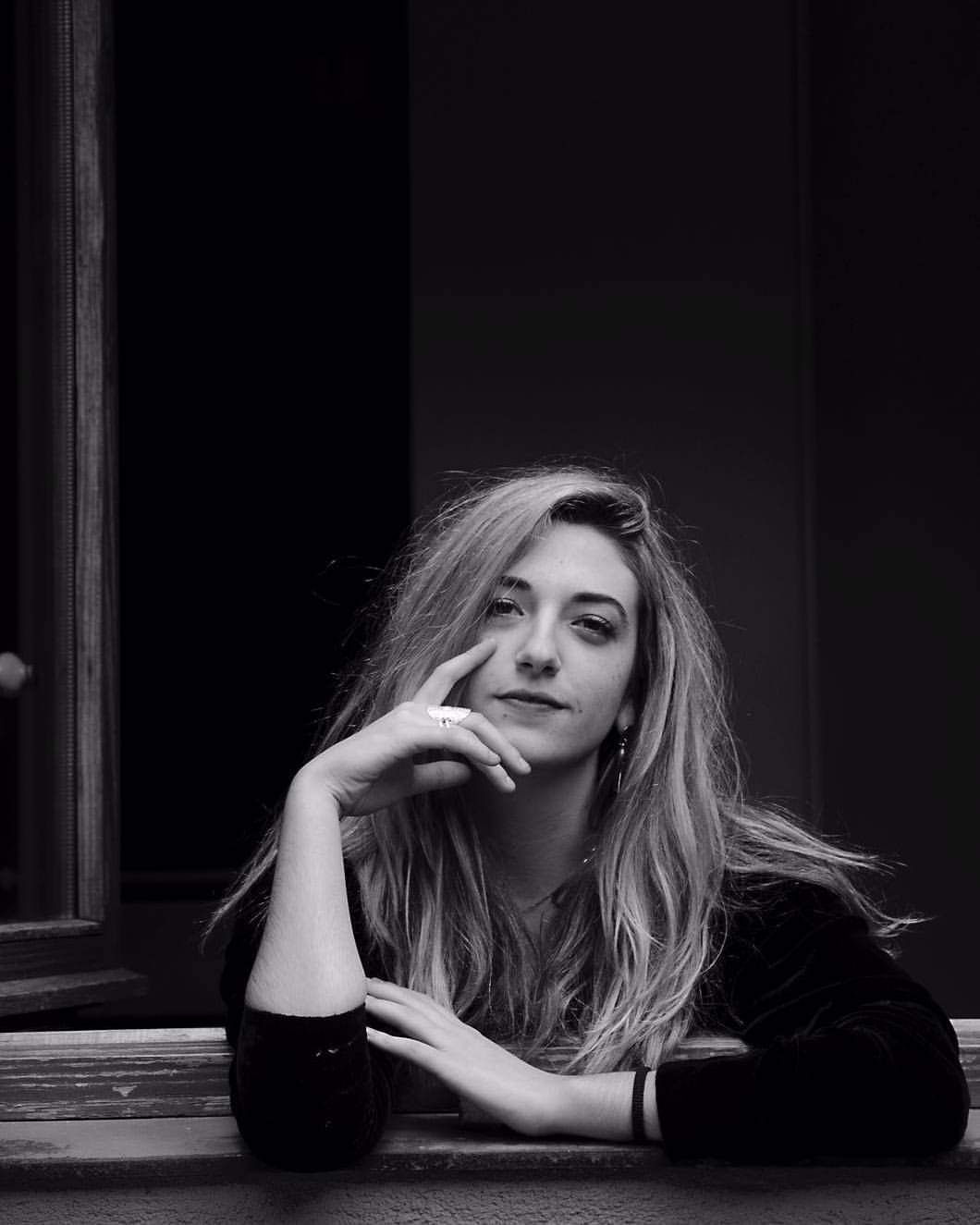 Lloc i data de naixement: 07/11/1996 Barcelona
  FORMACIÓ ACADÈMICA								
IE COSTA I LLOBERA: Batxillerat i SelectivitatCEIP COSTA I LLOBERACOL·LEGI DEL TEATRE DE BARCELONA: Grau superior en art dramàtic ESCOLA DE DANSA VARIUM: Formació professional de ballarins 
  FORMACIÓ ARTÍSTICA 								DANSAEstiu 2015	Escola de dansa Varium		| Contemporani		|Barcelona		2011-2014	Escola de dansa Varium 		| Contemporani 		| Barcelona Estiu 2013	Sevenoaks school 		| Modern jazz 		| LondonEstiu 2012	Centre James Carlès (Stage d’été)				| Toulouse|Jazz noveau concept|Modern jazz (Cia. Alvin Ailey)|Technique/Répertoire 2009-2012	Acadèmia Jorge Fdez-Hidalgo	| Clàssic i modern jazz 	| BarcelonaEstiu 2011	Escola de dansa Varium (Stage)	| Contemporani 		| BarcelonaEstiu 2010	Escola de dansa Varium (Stage) 				| Barcelona |Contemporani|BalletEstiu 2009 	Centre James Carlès (Stage d’été)				| Toulouse|Street dance 						|Hip-hop2008-2009	Escola de dansa Varium 		| Hip-hop i modern jazz 	| Barcelona2007-2008	Memory teatre i musical		| Jazz i claqué 		| Barcelona 2003-2007	CEM Can Caralleu		| Modern jazz		| Barcelona 2017		Nunart Guinardó amb Laura Vilar	|Contemporani		|Barcelona TEATREEstiu 2015	Laura Jou estudi per a l’actor				|Barcelona 						|Teatre PNL (Robert Long)						|La veu en acció (Núria Badia)Estiu 2013 	Laura Jou estudi per a l’actor	| Intensiu adolescencents	| Barcelona2011-2013 	Col·legi de Teatre		| Curs per a joves		| BarcelonaEstiu 2011 	Col·legi de Teatre		| “Creació de personatges”	| Barcelona2007-2008	Memory teatre i musical		| Teatre musical		| Barcelona 2017		Taller de màscares Estiu 2017 	Laura Jou estudi per a l’actor 	|Treball d’escenes a partir de la creació de personatges Oriol Vila i Raquel Salvador “Nico and Sunset”			|Barcelona 		CANT2012-2013	Illa de l’aire expressió creativa 	| Musical (particular)	| BarcelonaEstiu 2012 	Illa de l’aire expressió creativa 	| Cant modern (particular)	| Barcelona2010-2012 	Illa de l’aire expressió creativa 	| Tècnica de cant (particular)	| Barcelona2007-2008	Memory teatre i musical		| Teatre musical		| Barcelona2005-2007	Escola de música Berna		| Cant coral		| Barcelona  EXPERIÈNCIA PROFESSIONAL 							2013		Figurant al videoclip “Happy” de Goldflames	| Bounce & Brothers		Figurant a “Crackòvia” de Toni Soler		| Televisió de Catalunya		Figurant a “Polònia” de Toni Soler			| Televisió de Catalunya2011		Ballarina al videoclip “Geloso” de Bruno Oro	| Musica global2005		Figurant a “Las cerezas” de Júlia Otero		| Televisión Española2015		Actriu i ballarina a l’espectacle infantil “Batega” 	| Teatre de Sarriàdirigit per Nadine Gerspacher 2016		Actriu protagonista de la peça “ Les campanes fan un crit”						dirigida per Lluís Èlies2016 		Atriu i ballarina protagonista a l’espectacle infantil	| Teatre de Sarrià“ El cos humà” dirigit per Anna Sánchez 2016		Presentació d’un solo de creació pròpia i de la peça | Espai Carmen Galofré“Recuerdo” com a ballarina dirigida pel coreògraf Alain Gruttadauria2016		Ballarina i actriu protagonista de la peça		 | Cia. Marco Cattoi “Cosas de la vida”  dirigida pel ballarí i coreògraf Marco Cattoi2016	Intèrpret en el muntatge audiovisual “El cuerpo del     |Cia. La Intrusa		delito” col·laborant amb el projecte “TAXI- DANCER” transmisión de una mirada  de la Cia. La Intrusa (Damián Muñoz i Virgínia García) premi nacional de dansa l’any 20152016	Intèrpret en la peça “Que nos quiten lo bailado” 	  |Cia. 360 grausdirigida per  Nadine Gerspacher presentada a l’Espai Fontana2016 		Actriu en “Un dels últims vespres de carnaval” 	|  Nau Ivanowde Carlos Goldoni dirigit per Thomas Sauerteig2016		Actriu en “ODISSEUS” dirigida per Quimet Plà a la  	|Cia. Teatre Tot TerrenySala Beckett de Barcelona2016		Lectura del manifest “Casa Nostra, Casa vostra” els dies 22 i 23 de desembre a la Sala Beckett de Barcelona2017 		Actriu en “Don Juan torna de la guerra” de		 | Nau IvanowOdön von Horváth dirigida per Thomas Sauerteig 2017 		Intèrpret en la performance basada en la lectura del manifest sobre el moviment garrofista al MACBA de Barcelona2017	Actriu en la performance de presentació juntament amb la Cia. Teatre Tot Terreny a la gala dels premis de la crítica del teatre 2017 a l’antiga fàbrica Estrella Damm2017	Intèrpret en la performance de teatre de carrer en petit format “ISTA” dirigida per Quimet Plà en motiu dels 10 anys del centre cívic Casa Orlandai de Sarrià 2017	Actriu protagonista del videoclip “Cadaqués” de Bruno Oro dirigit per Carlota Ramos 2017 		Actriu en “ Júlia en temps d’estiu” adaptació de la novel·la Temps d’estiu de John Coetzee dirigida per Jorge Picó 2017	Actriu en l’espectacle Ilàrgia estrenat al VIII Festival de llegendes de Catalunya a Sant Martí de Tous  
  ALTRES										
Idiomes:		Català i Castellà (maternes)		Anglès (nivell intermedi)		Italià (bàsic)
		Francès (bàsic)2003-2010	Actuació en l’espectacle de titelles per el “Proyecto Trébol” de l’associació “Bick España” de recolzament a nens amb autisme2010-2012	Classes particulars de guitarra2016		Actriu protagonista en el treball audiovisual “ELCUBNALUG” dirigit per Joanna RomanníEstiu 2016 	Dependenta a la botiga “Blau” de joies a Cadaqués2017		Actriu en el curtmetratge “Beast” de l’ESCAC dirigit per Guillermo LabargaEstiu 2017 	Dependenta a la botiga “MOMO” a Cadaqués 